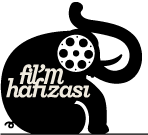 BASIN BÜLTENİ  	21 Ocak 2013Fil’m@9’dan 10 kısa film ileuluslararası bir seçkiKısa sürede İstanbullu sinemaseverlerin en çok ilgi gösterdiği etkinliklerden biri haline gelen Fil’m@9, 2013’ün ilk film gösterimini Bomonti Birası ana sponsorluğunda 30 Ocak Çarşamba akşamı The Hall’da gerçekleştirecek. Uluslararası festivallerde beğeniyle karşılanan 10 kısa filmin yer alacağı gösterimde konuklar arasında, programdaki Türk filmlerinin yönetmenleri Dağhan İş ve Cem Öztüfekçi de bulunuyor.Fil’m Hafızası tarafından gerçekleştirilen ve kısa sürede İstanbullu sinemaseverlerin en çok ilgi gösterdiği etkinliklerden biri haline gelen Fil’m@9’un 2013’teki ilk gösterimi, 30 Ocak Çarşamba akşamı saat 20:00’de The Hall’da gerçekleştirilecek. Fil’m@9’un Tarihe Meydan Okuyan Bira Bomonti sponsorluğunda gösterilecek seçkisinde, aralarında iki adet yerli yapımın da bulunduğu, uluslararası festivallerde beğeniyle karşılanan on kısa film bulunuyor. Ayrıca bu özel gösterimde programdaki Türk filmlerinin yönetmenleri Dağhan İş ve Cem Öztüfekçi de etkinliğe katılacak konuklar arasında yer alıyor. Kökeni 1890’a dayanan ve geçmişten gelen hikayesini günümüz modernliğiyle birleştirerek sevenlerine farklı ve özgün deneyimler sunan Bomonti Birası ana sponsorluğunda gerçekleştirilen Fil’m@9’da, Keith Rivers’ın Thirst, Ben Newman’ın War School, Mischa Rozema’nın Year Zero, Dağhan İş’in Kalıcı Hasarlar Ansiklopedisi, Kurt Kuenne’nin Validation, Nash Ergerton’un Spider, Leo Resnes’in Chatter, Victoria Mather’in Stanley Pickle, Cem Öztüfekçi’nin Nolya, Rob Chiu’nun The Division of Gravity filmleri gösterilecek.Zengin film seçkisini ve alternatif eğlence seçeneklerini şehrin en özel mekanlarıyla buluşturan Fil’m Hafızası’nın bu seferki durağı, 135 yıllık tarihi binasıyla şehrin en sevilen kültür–sanat etkinliklerine ev sahipliği yapmakta olan The Hall olacak. Ödüllü “Quiz Show”lar ve müzik performanslarıyla renklendirilen film aralarının, gösterilen filmler üzerine keyifli muhabbetlere zemin hazırlaması beklenirken sinema, müzik ve eğlenceye ayarlanan saatler, Ocak ayında da Fil’m@9’u göstereceğe benziyor.Her yeni etkinliği farklı bir mekanda gerçekleştirerek bütün bir yıla yayılan tek sinema etkinliği olmayı hedefleyen Fil’m@9’un medya sponsorluğunu Açık Radyo, Grizine ve Kültür Mafyası üstleniyor. Bir Fil’m Hafızası organizasyonu olan Fil’m@9 biletleri, 18 Ocak itibariyle Biletix satış noktalarından ve etkinlik günü The Hall girişinden temin edilebilecek.  Program:20:00 Kapı Açılış21:00 Fil’m@9 Seçkisi (1. Bölüm)22:00 DJ Performansı22:30 Fil’m@9 Seçkisi (2. Bölüm)23:30 DJ PerformansıFil’m@9 SeçkisiThirst (2010)Issız bucaksız çöllerde susuz kalmak… Her defasında başa dönen eğlenceli, bir o kadar da düşündürücü bir hikaye.Ülke: KanadaYönetmen: Keith RiversSüre: 6’ 30’’War School (2010)Savaşların çığırından çıktığı ve bireysel silahlanmanın her yaşta kabul gördüğü bir gelecekten savaş dersleri, çarpıcı bir istatistikle son buluyor.  Ülke: İngiltere-FransaYönetmen: Ben NewmanSüre: 8’ Year Zero (2011)Çevre kirliliği, salgın hastalıklar, savaş, şiddet ve insan ırkını giderek ele geçiren virüsün kol gezdiği bir "son" çığlığı.Ülke: İspanyaYönetmen: Mischa RozemaSüre: 6’ 22’’Kalıcı Hasarlar Ansiklopedisi (2009)Hayatı boyunca sadece ölmek için doğduğunu düşünen ve yaşamı boyunca buna dair tüm düşüncelerini bir defterde toplamış olan bir adam, artık dünyayı terk etmeye karar vermiştir.Ülke: TürkiyeYönetmen: Dağhan İşSüre: 8’ 47’’Validation (2007)İnsanlara duymak istedikleri şeyleri söyleyerek ününe ün katan biri, an gelecek bir fotoğraf stüdyosunda sözcüklerini yitirecektir. Ülke: A.B.D.Yönetmen: Kurt KuenneSüre: 16’ 25’’Spider (2007)Bir şakanın ardından felakete dönüşen hikaye çarpıcı bir final ile sonlanıyor ve annelerin sözünün dinlenmesi bir kez daha hatırlatılıyor. Ülke: AvustralyaYönetmen: Nash EdgertonSüre: 9’ 26’’Chatter (2010)İnternet günümüz dünyasında iletişimin en temel parçalarından biri. Peki ya bilgisayar ekranında gördüklerimiz gerçek hayatta başımıza gelseydi? Ülke: Norveç Yönetmen: Leo ResnesSüre: 7’ 35’’Out of Forest (2009)
Danimarka | Tobias Gundorff Boesen | 05:53Stanley Pickle (2010)Stanley’nin hayatı kurmalı bir saat gibi devam ederken, gizemli bir kız onun dünyasını baş aşağı edecektir.Ülke: İngiltere Yönetmen: Victoria MatherSüre: 11’Out of Forest (2009)
Danimarka | Tobias Gundorff Boesen | 05:53Nolya (2011)Dostların Yeri’nin şimdilik tek müşterisi olan “O”, garson Arif’le karşılıklı sıkılmanın keyfini çıkardıkları bir günde, dışarıdan geçen güzel kızın peşinden gider, mekanın yeni müdavimi Sami Abi de aynı kızı seviyordur...Ülke: Türkiye Yönetmen: Cem ÖztüfekçiSüre: 26’ 18’’Out of Forest (2009)
Danimarka | Tobias Gundorff Boesen | 05:53The Division of Gravity (2011)Bir aşkın varlığı, sonrasında ise dağılıp parçalanması. Film, bir ilişkinin döngüsünü, güzellik ve empati ile anlatıyor.Ülke: İngiltere-Fransa Yönetmen: Rob ChiuSüre: 9’ 27’’Out of Forest (2009)
Danimarka | Tobias Gundorff Boesen | 05:53